Shanghai International Writers’ Programme 2016Application FormPlease complete this form, attach your literary CV, a brief project proposal or outline (1,000 words maximum), a statement of how you will benefit from the experience of staying in Shanghai (500 words) and a sample of your work in English (2,000 words). Applications close at 5pm on Thursday 31st March 2016. Please ensure you read the terms and conditions.All applications to be send by email to:  manager@writerscentre.org.nz 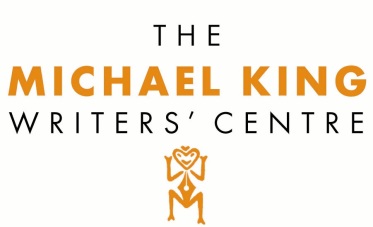 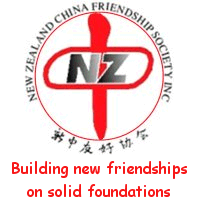 Name:Address:Date of Birth:Nationality/NZ citizenship or residency status:	Passport number and expiry:Phone:Email:Current employment:Previous grants, literary awards, fellowships (last five years):Working title of your project:Genre of this project:Do you have a regular publisher or a publisher/producer  for this project?Referees: (2 required).